Przyroda klasa IV 1.06.2020r.Temat: Jakie drzewa rosną w lesie?Treści w podręczniku strony: 187-192Wykonujemy ćwiczenie 6 punkty1,2,4 i 5 strony 113-115 w zeszycie ćwiczeńUzupełniamy poniższą kartę pracy:1. Zaznacz poprawne zakończenia zdań.2. Połącz nazwy lasu z drzewami, które je tworzą.3. Rozwiąż krzyżówkę. Wpisz nazwy drzew, których fragmenty pokazano na fotografiach.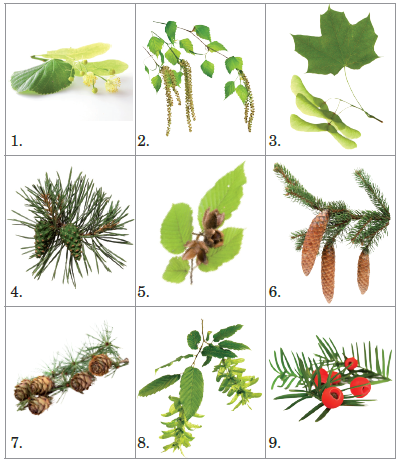 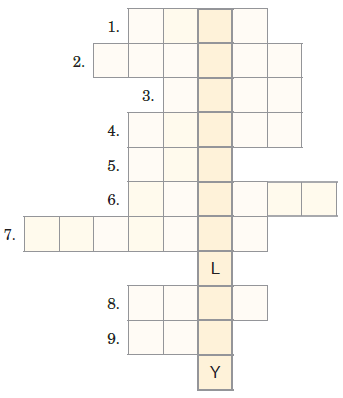 Drzewa liściaste mają□ liście miękkie, płaskie, szerokie.□ liście sztywne, długie, wąskie, ostro zakończone.Drzewa iglaste mają□ liście miękkie, płaskie, szerokie.□ liście sztywne, długie, wąskie, ostro zakończone.